Дата Занятий: 25.04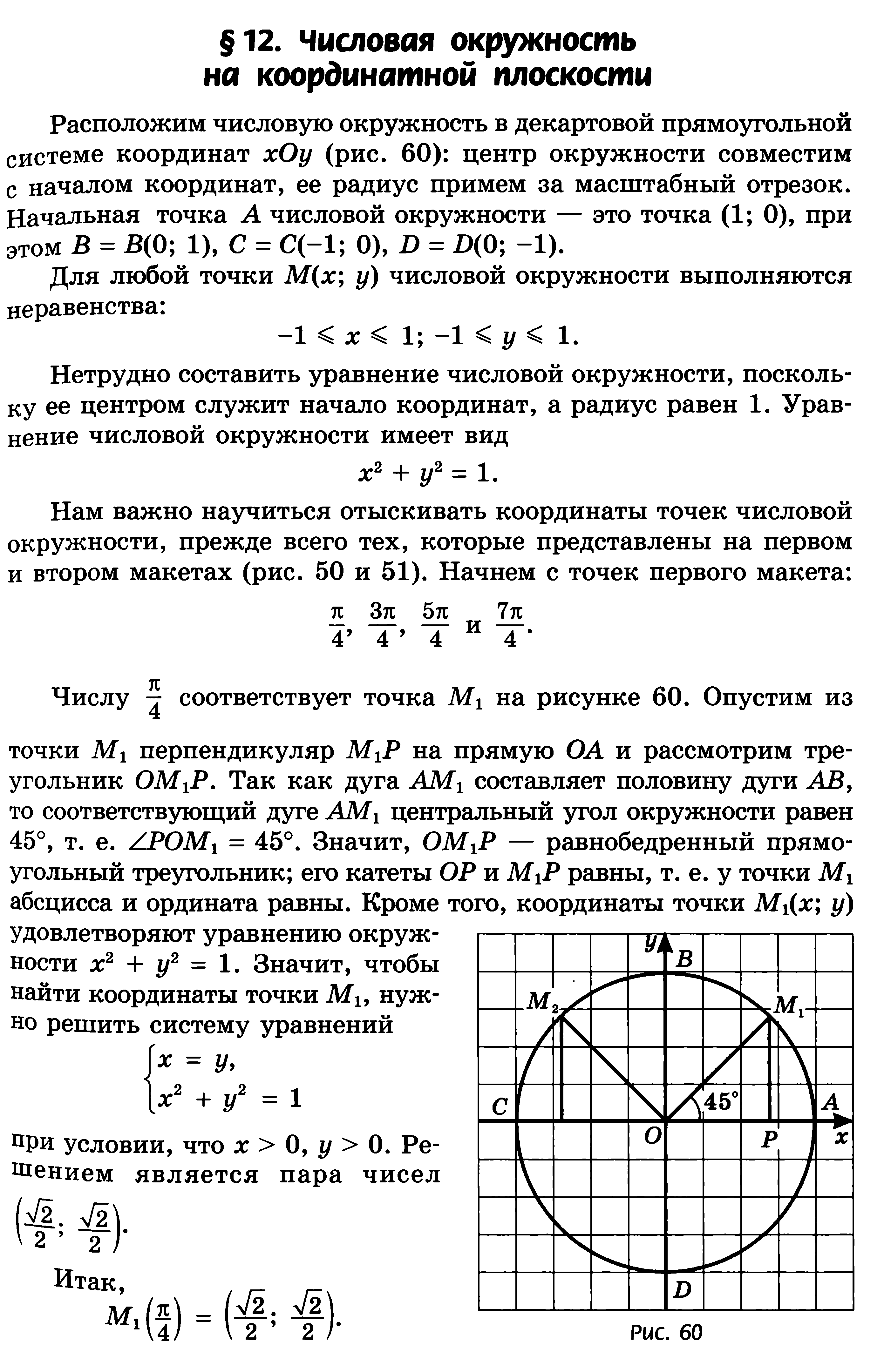 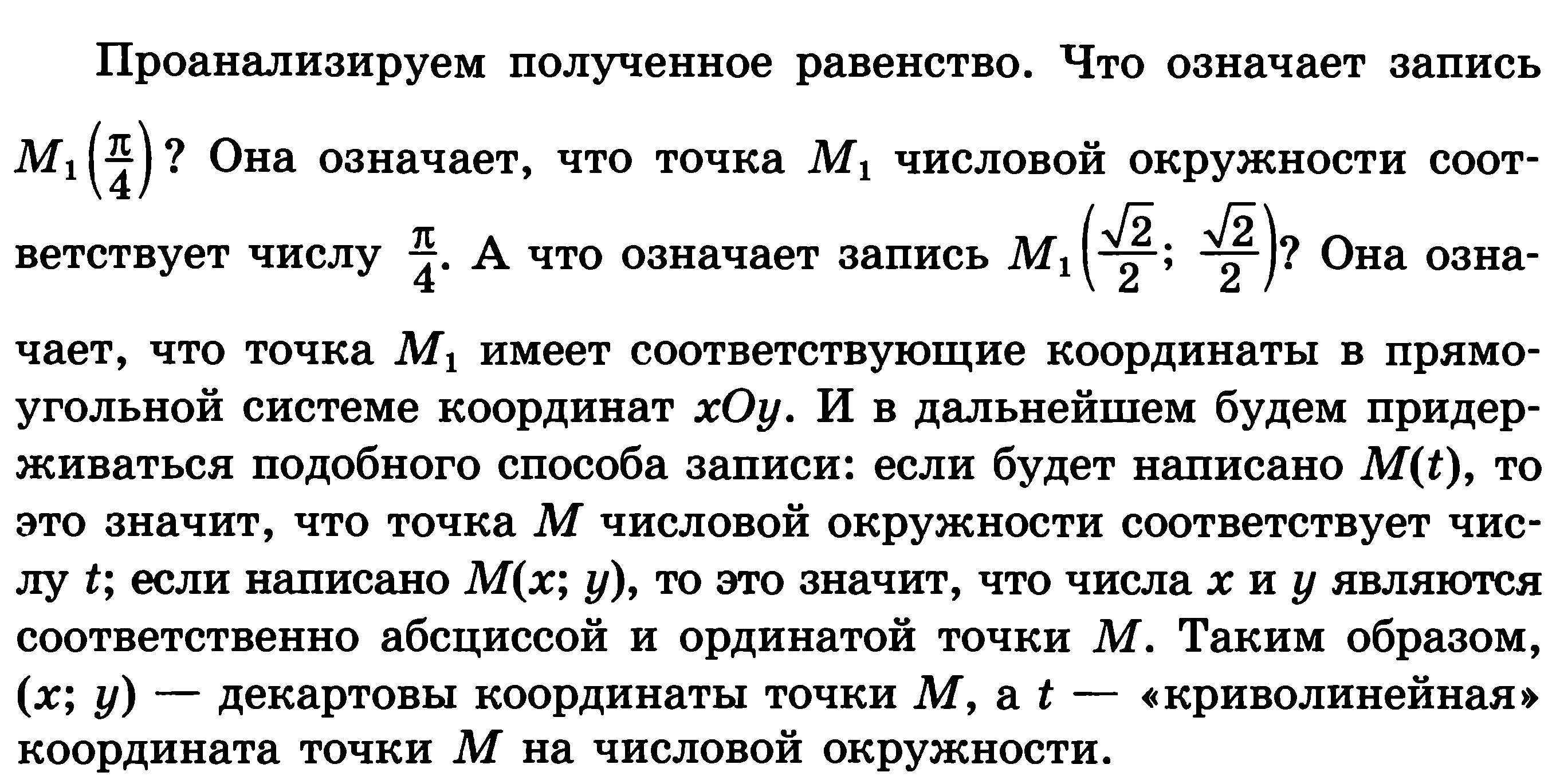 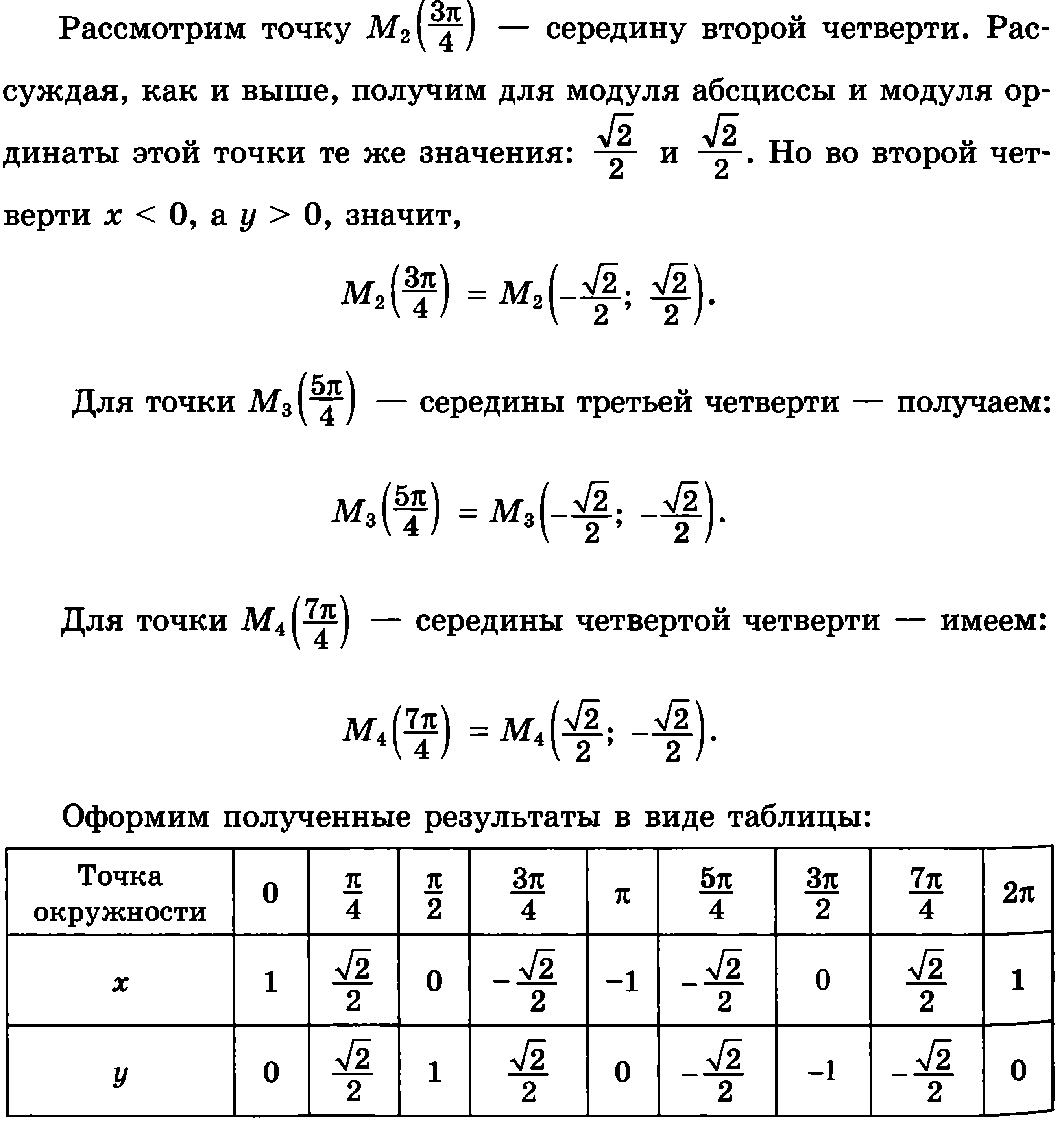 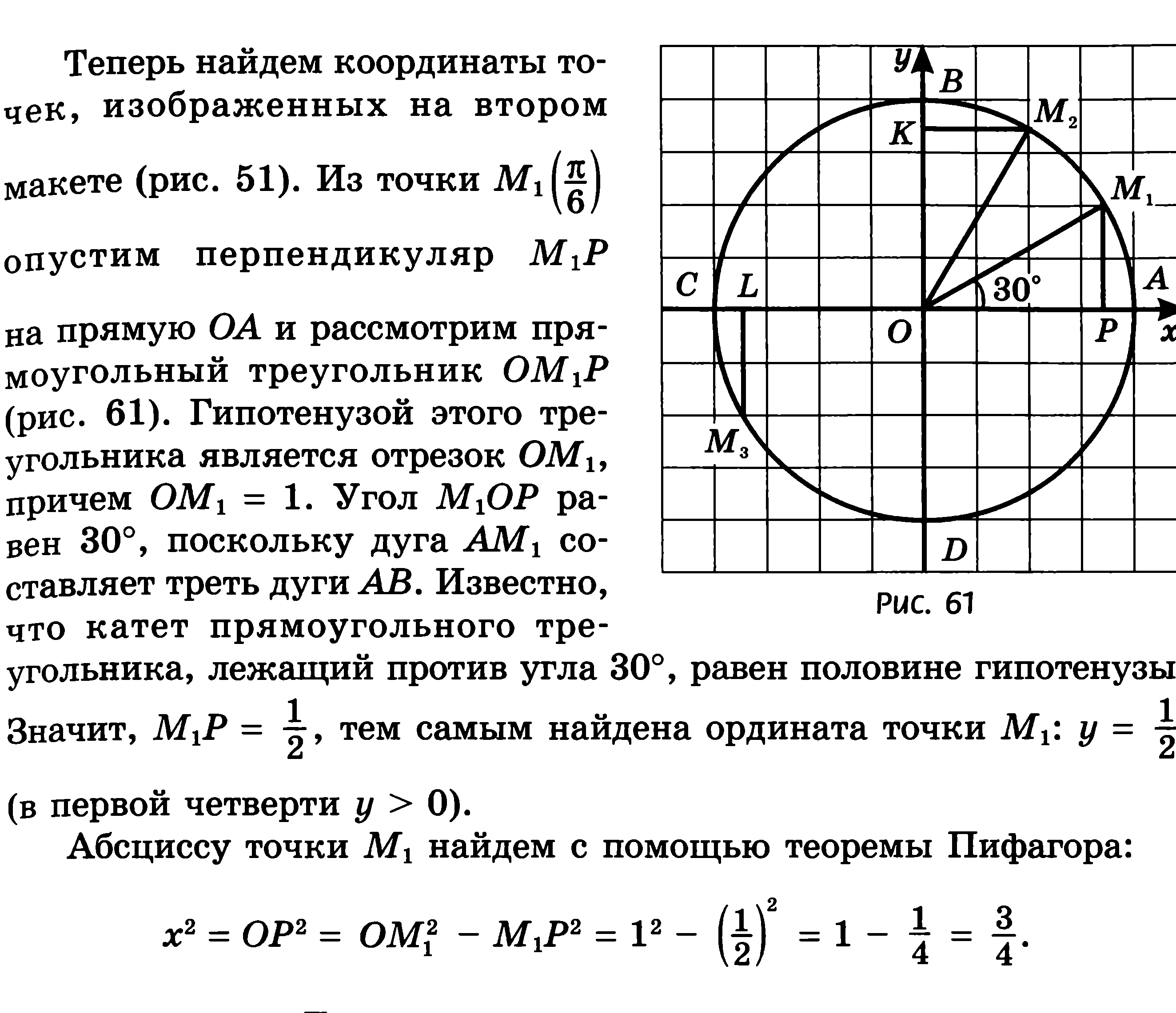 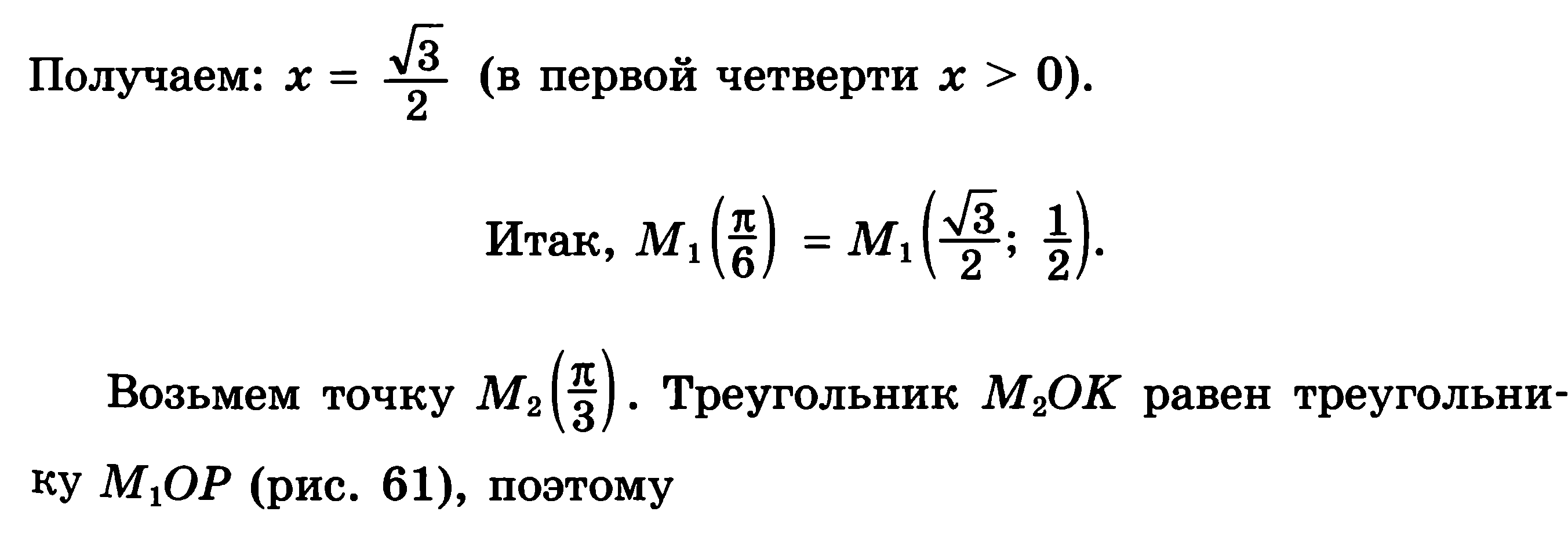 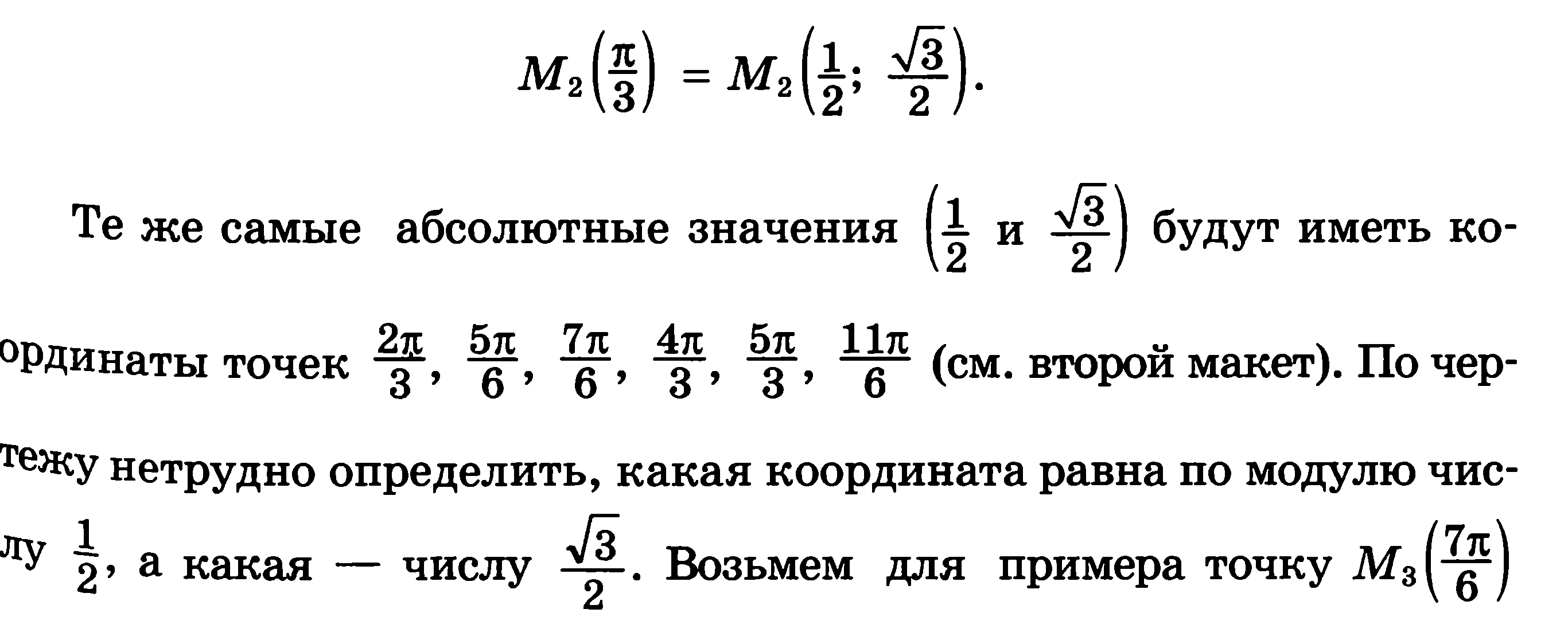 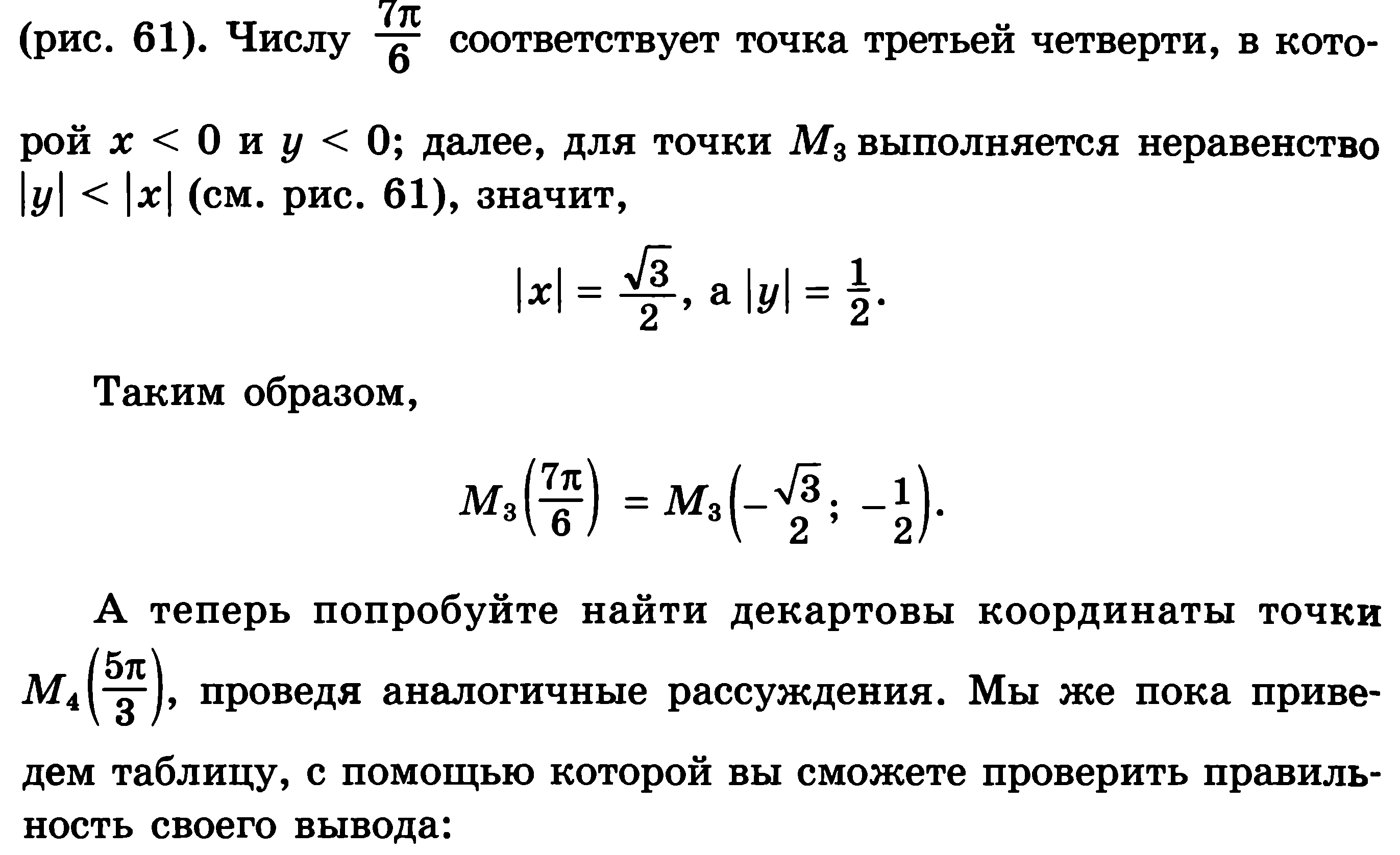 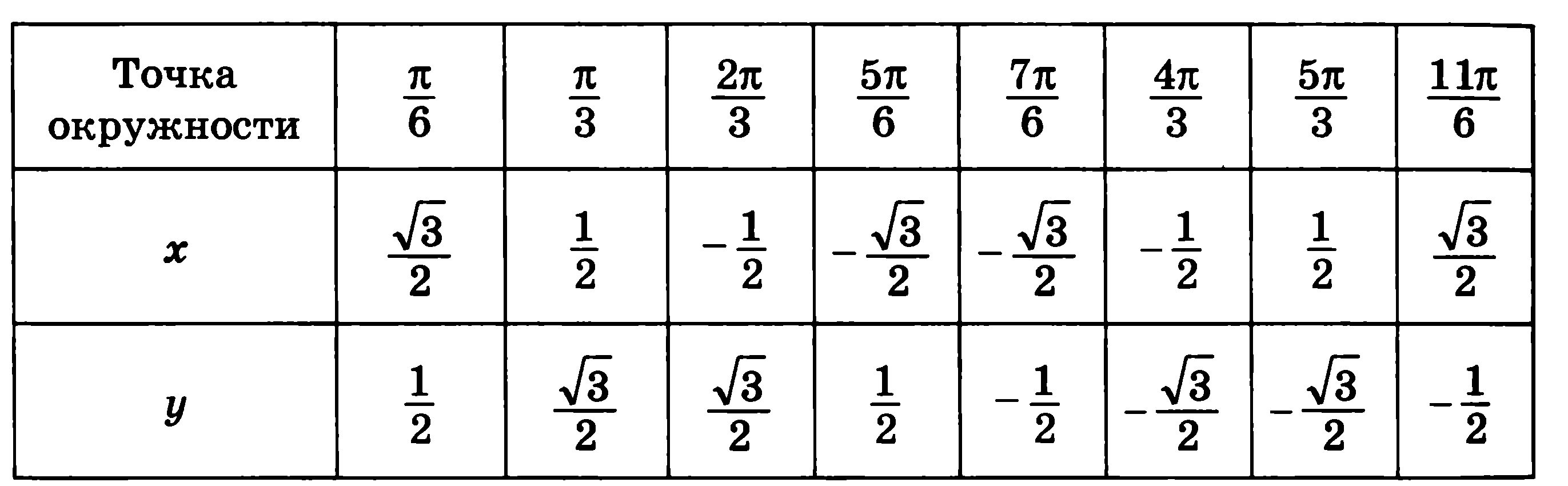 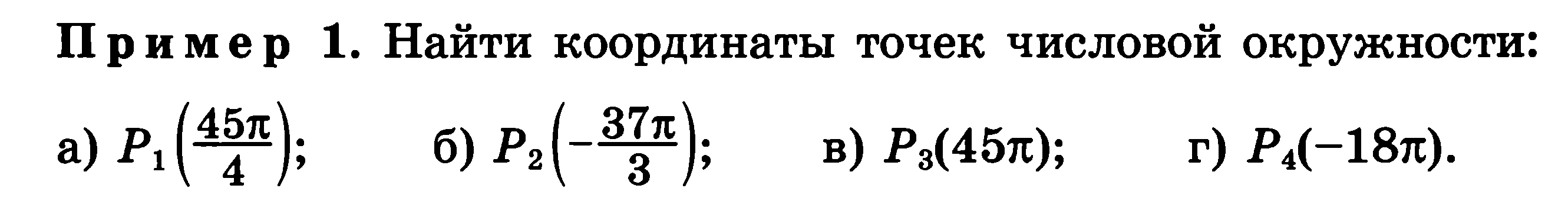 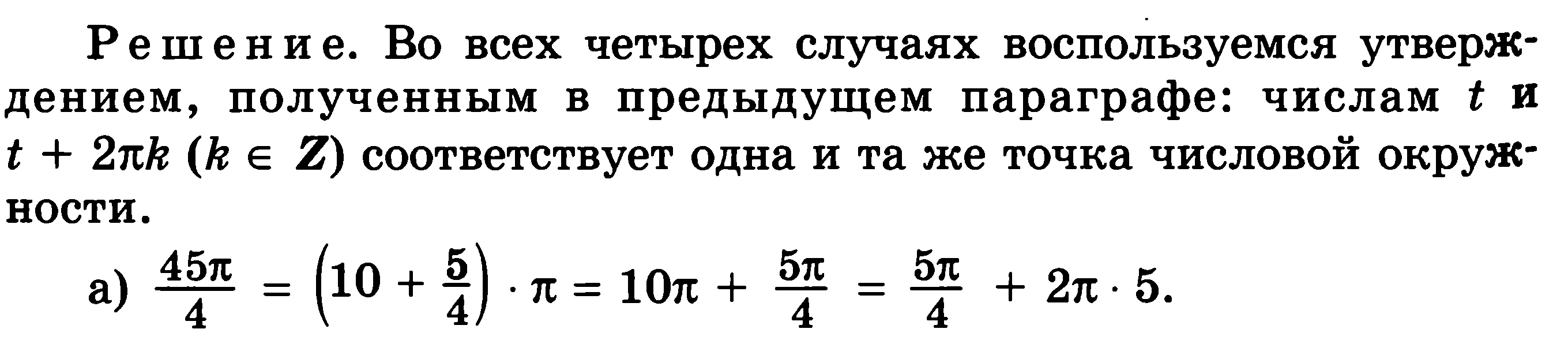 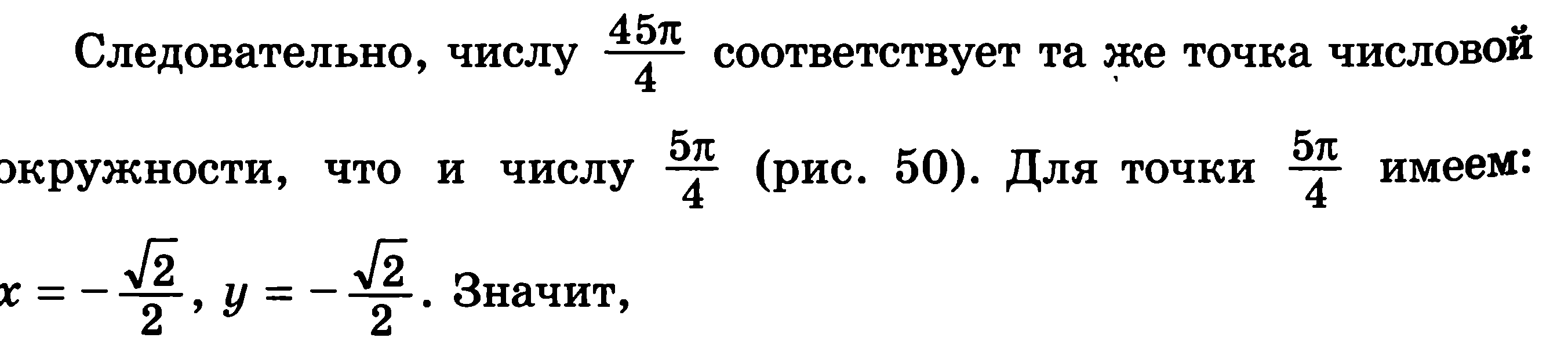 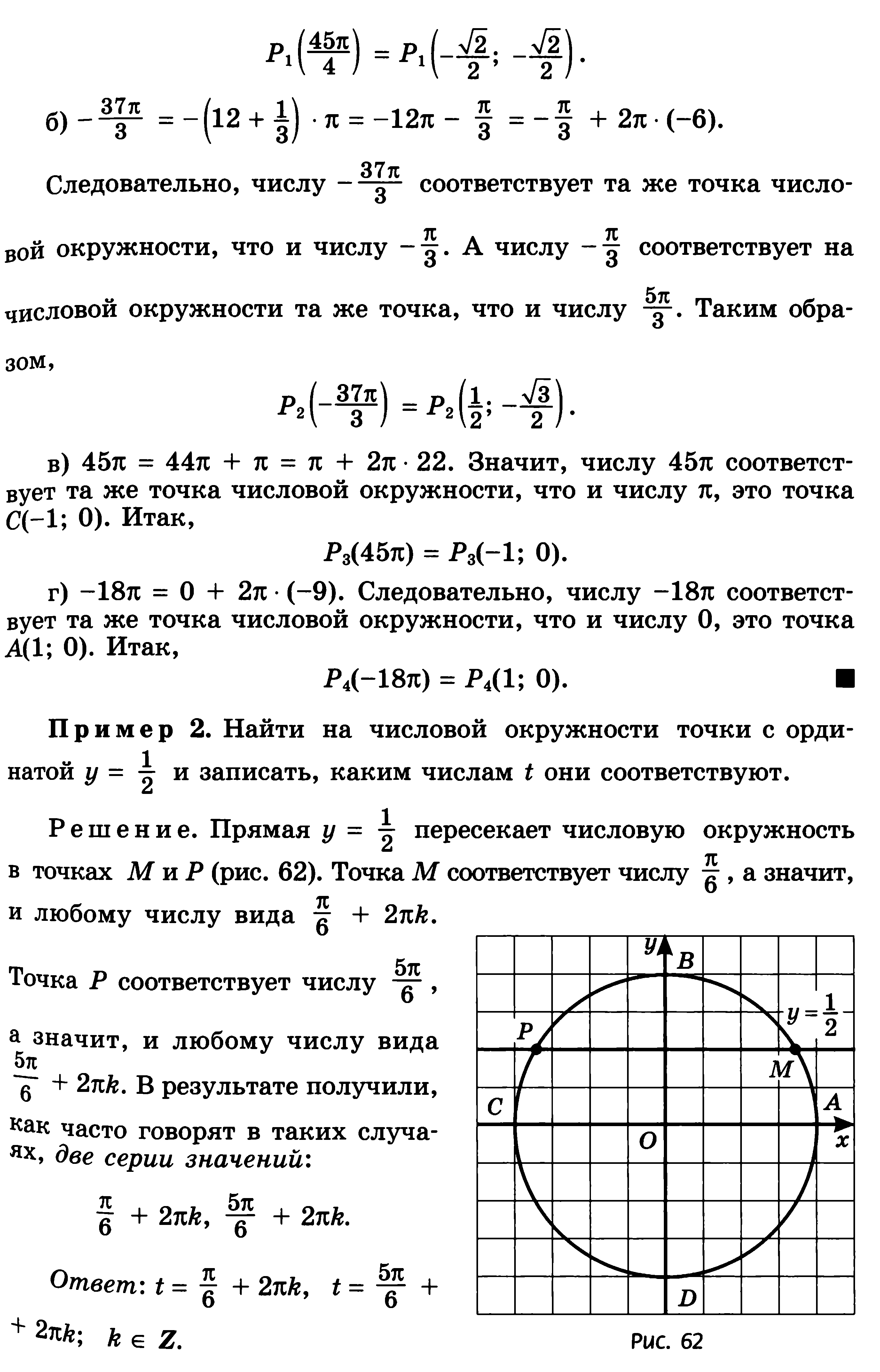 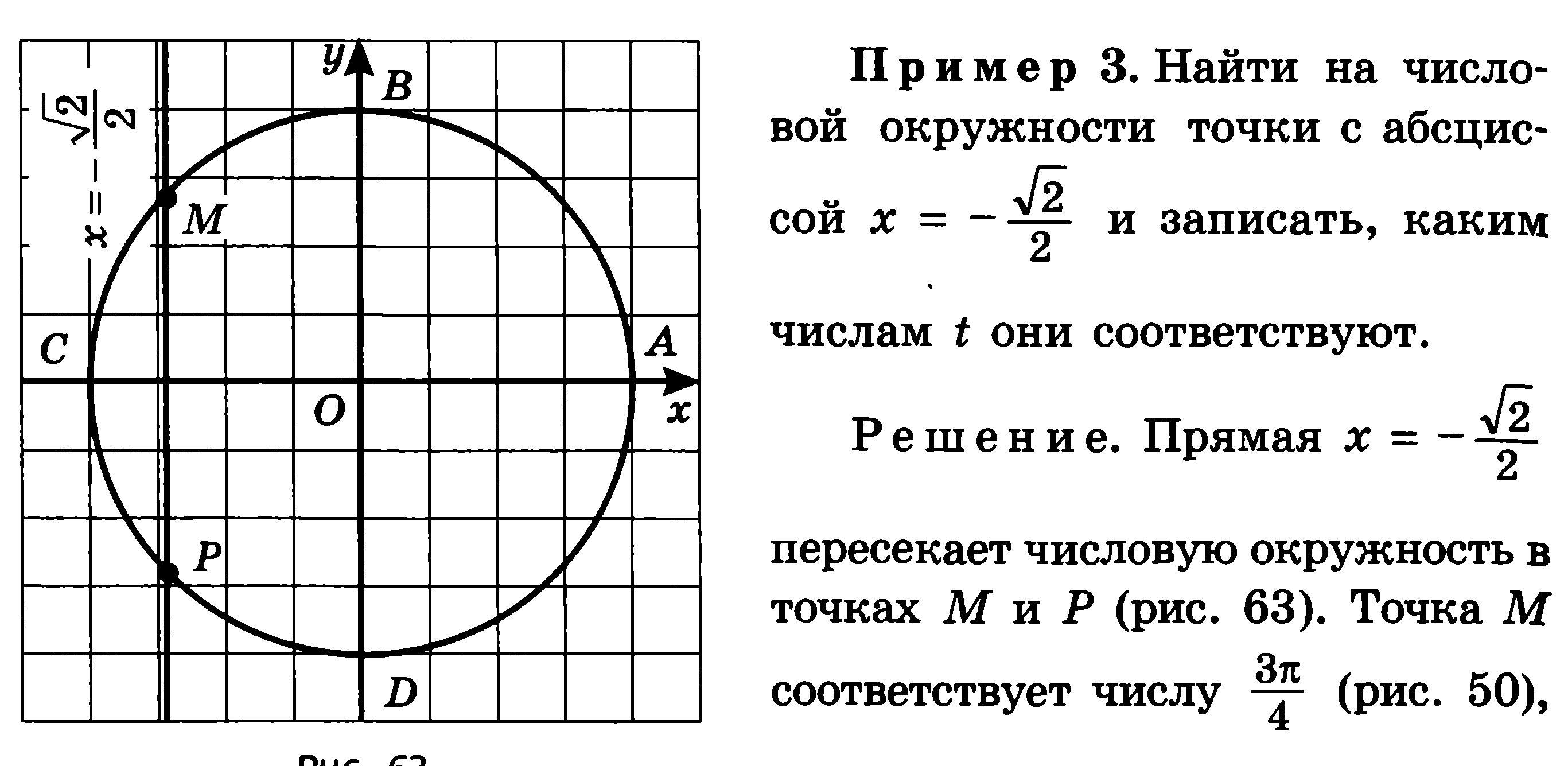 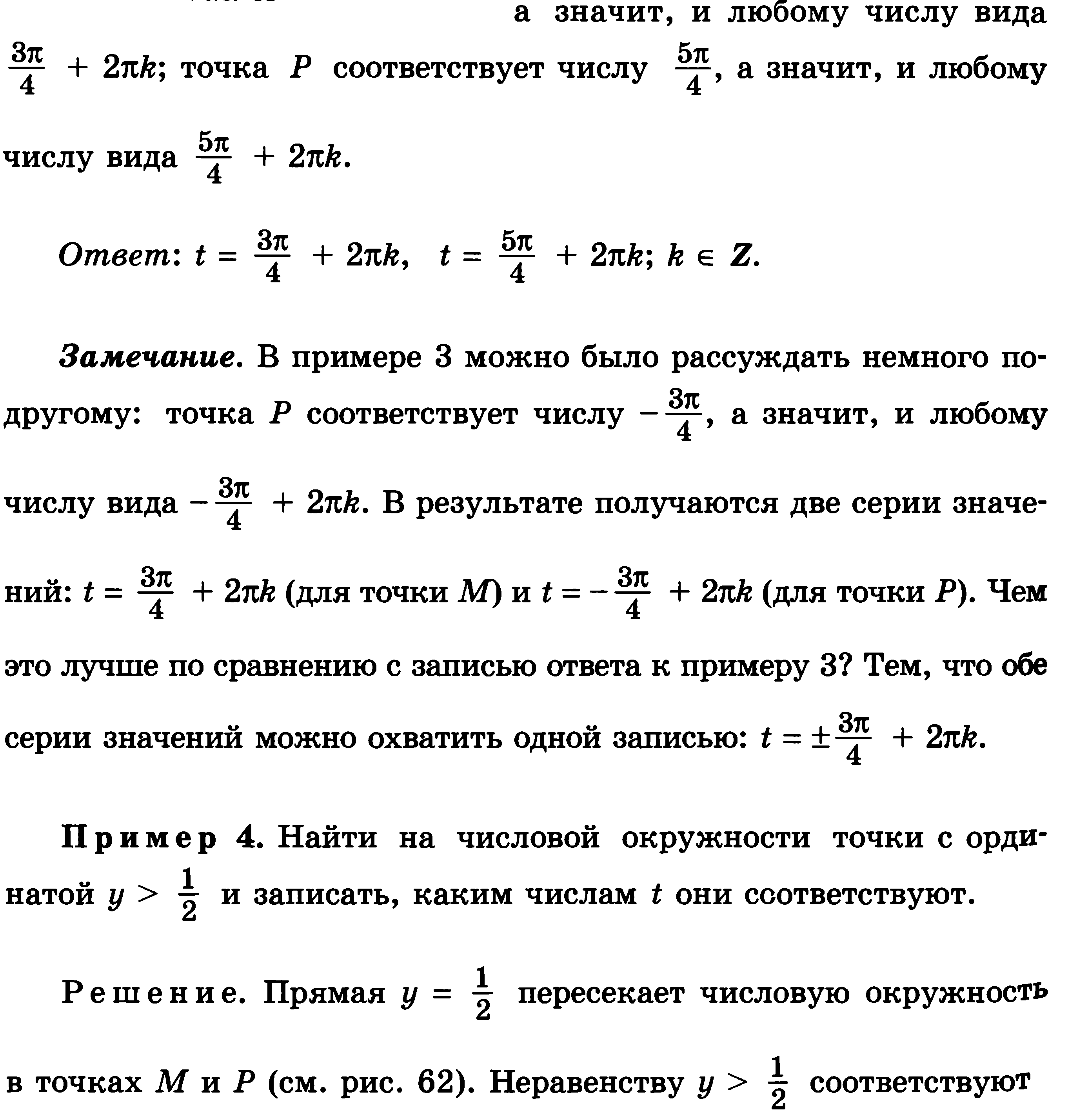 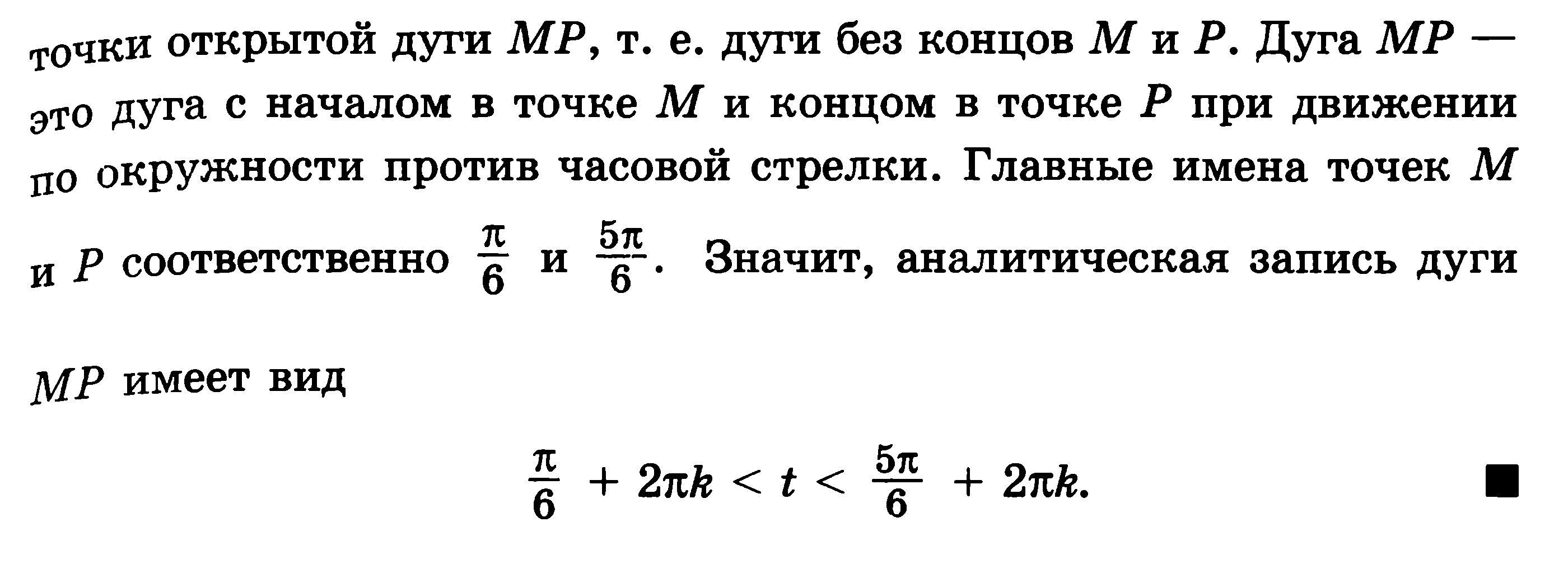 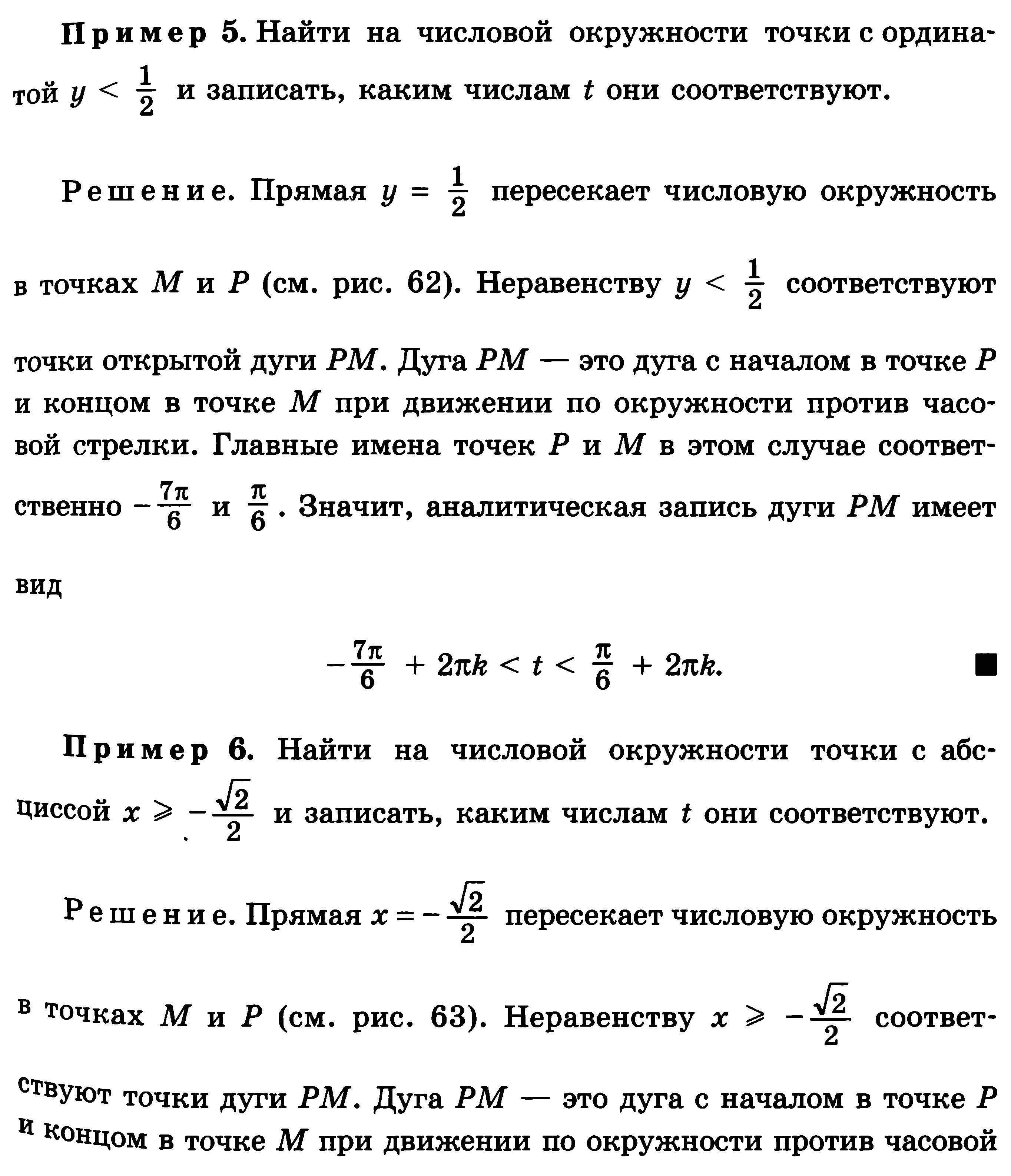 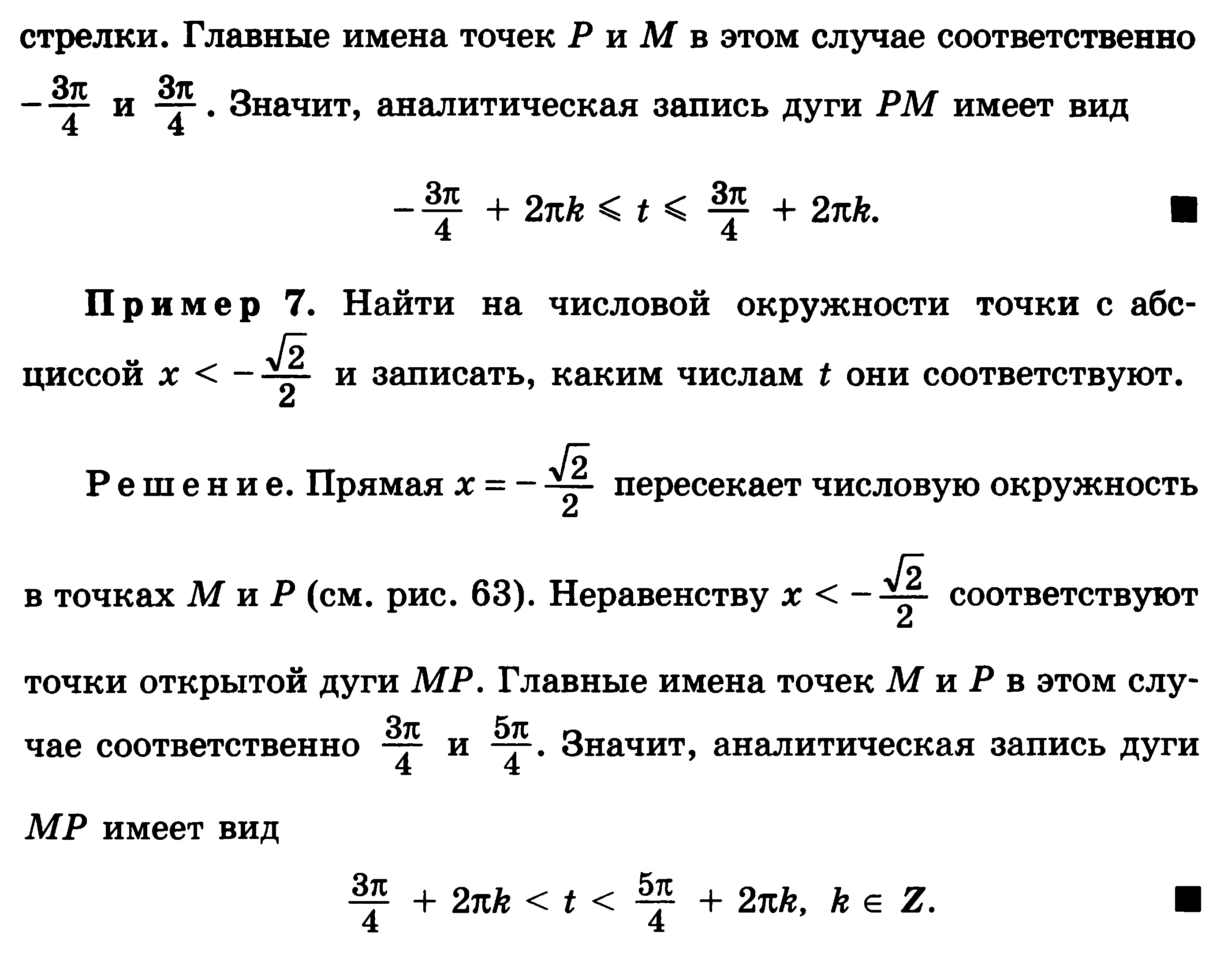 Практические работы высылаю на эл. Почту каждому. Их мне присылать.